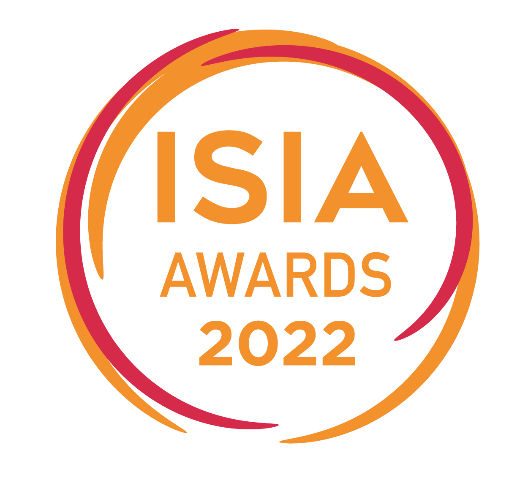 15th of October at Carton HouseCompany Name: _____________________________________________________Contact Person: ______________________________________________________Tel: __________________________ Email: ________________________________We would like to book ____ seats/tables at the ISIA Awards 2022Cost of Tickets: €€270 per person or €2500 per table of 10 plus VAT @ 23%***ISIA Members Only Early Bird Rate Offer***Book your tickets by the 26th of August 2022 and pay the following early bird rate:Cost of Tickets: €240 per person or €2250 per table of 10 plus VAT @ 23%I understand that I will be invoiced for the amount due and that the amount must be paid in full by the 16th of September 2022.  Account Department Contact Name: ______________________________________Tel: _________________________	Email: ________________________________I confirm that I have authorisation to book seats/tables at this event.Name: ______________________________________________________________Signature: ___________________________________________________________Please scan and email form to awards@isia.ieIrish Security Industry AssociationChase House, City Junction Business Park, Northern Cross, Malahide Road, Dublin 17For further information on the ISIA Awards 2016 please contact:Sarah O’Donnell Email: sarahodonnell@isia.ie Tel: 01-4847206 Mobile: 087-2229127 or awards@isia.ie 